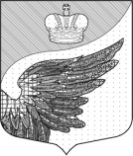 Повестка дня двадцатого   заседания совета депутатов Федоровского сельского поселения Тосненского района Ленинградской области третьего созыва  на  26.04.2016 г.    1.О  внесении изменений и дополнений в бюджет муниципального образования Федоровское   сельское  поселение Тосненского района Ленинградской области на 2016 год и на плановый период 2017 и 2018 годов, утвержденного решением совета депутатов Федоровского сельского поселения Тосненского района Ленинградской области от 08.12.2015 №46, с учетом изменений от 08.02.2016 №51,  от 10.03.2016 №56Докладчик: Богданова Людмила Ивановна - начальник финансово-бюджетного отдела     2. О единовременной выплате некоторым категориям граждан Федоровского сельского поселения Тосненского района Ленинградской  области   в связи с празднованием 71 годовщины Победы в Великой Отечественной войне 1941-1945 годов Докладчик: Богданова Людмила Ивановна - начальник финансово-бюджетного отдела     3. О прядке учета предложений по проекту Устава Федоровского сельского поселения Тосненского района Ленинградской области , проекту муниципального правового акта о внесении изменений и дополнений в Устав Федоровского сельского поселения Тосненского района Ленинградской  области, порядке участия граждан в его обсуждении.   Докладчик: Могилева Анна Владимировна-юрист.     4. Об утверждении Положения о комиссии по соблюдению требований к должностному поведению депутатов Совета депутатов федоровского сельского поселения и урегулированию конфликта интересов (в первом чтении)Докладчик: Могилева Анна Владимировна-юрист.